RASTkulÅK 4-6       11:20-12:30 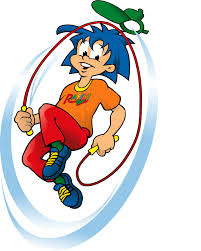 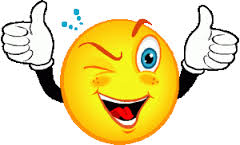 v 7Måndag	Stjärtlappsrace backen. 		även åk 2, Ta med hjälmonsdag	Lekar (15, bolltagen) 		Framsidan/kullen även åk 2 Fredag	Idrottshallen		Innebandy, Volleyboll, tjockmatta, Badmintonv 9		måndag	Frågesport		Start portalen även åk 2onsdag	Välkommen till klubben 		Pingis, biljard, tidningar, musik, spel m.m